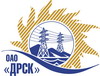 Открытое акционерное общество«Дальневосточная распределительная сетевая  компания»Протокол процедуры вскрытия поступивших конвертов с предложениями участников закупки №456363 (ЭТП)город БлаговещенскСПОСОБ И ПРЕДМЕТ ЗАКУПКИ:Открытый запрос предложений на право заключения договора поставки: «Батареи аккумуляторные (автомобильные)» для нужд филиала ОАО «ДРСК» «Амурские электрические сети».ПРИСУТСТВОВАЛИ:Постоянно действующая Закупочная комиссия 2-го уровня ОТМЕТИЛИ:В ходе проведения запроса предложений было получено 4 предложения, конверты с которыми были размещены в электронном виде на Торговой площадке Системы www.b2b-energo.ru.Вскрытие конвертов было осуществлено в электронном сейфе организатора запроса предложений на Торговой площадке Системы www.b2b-energo.ru автоматически.Дата и время начала процедуры вскрытия конвертов с предложениями участников:09:10 21.01.2015Место проведения процедуры вскрытия конвертов с предложениями участников:Торговая площадка Системы www.b2b-energo.ruВ конвертах обнаружены предложения следующих участников запроса предложений:Ответственный секретарь Закупочной комиссии 2 уровня                                      О.А. МоторинаТехнический секретарь Закупочной комиссии 2 уровня                                          Г.М. Терёшкина            № 182/МР21.01.2015№Наименование участника и его адресПредмет и общая цена заявки на участие в запросе предложений1ООО "АвтоТехСнаб" (680032, Россия, Хабаровский край, г. Хабаровск, ул. Автономная, д. 12)Предложение: подано 20.01.2015 в 08:40
Цена: 645 200,00 руб. (цена без НДС)2ЗАО "Техсервис-Благовещенск" (г. Улан-Удэ) (675020, Россия, Амурская область, г. Благовещенск, ул. Пограничная, д. 80)Предложение: цена без НДС, подано 19.01.2015 в 06:37
Цена: 649 807,50 руб. (цена без НДС)3ИП Мельников Н.Н. (MAXINTER) (675016, Амурская обл., г. Благовещенск, ул. Богдана Хмельницкого, 77)Предложение: подано 13.01.2015 в 04:11
Цена: 657 457,63 руб. (цена без НДС)4ООО Управляющая компания "Радиан" (664040, Иркутская область, г. Иркутск, ул. Розы Люксембург, д. 184)Предложение: подано 20.01.2015 в 08:10
Цена: 724 575,69 руб. (цена без НДС)